โรงเรียนบ้านตาขุนวิทยา  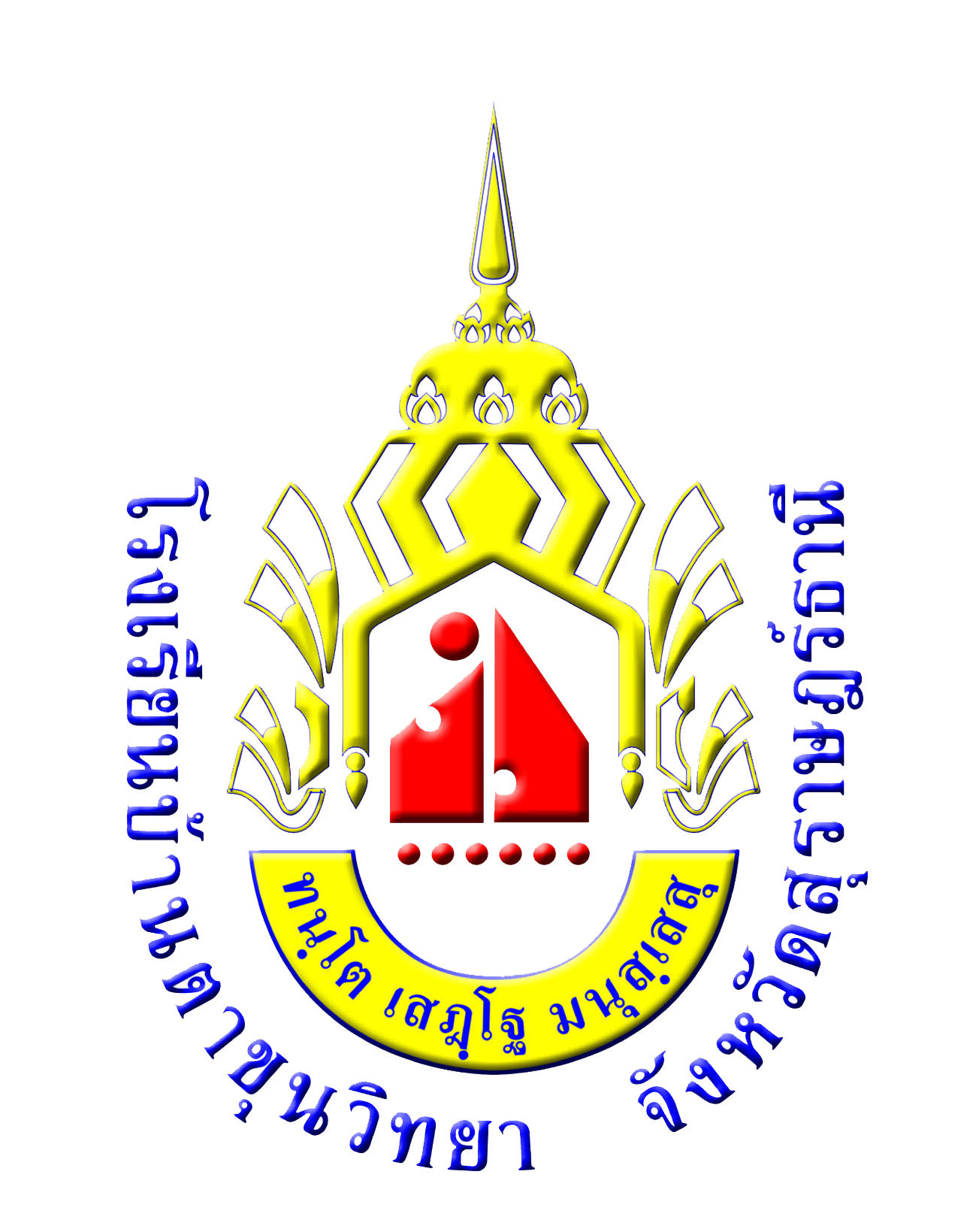 อำเภอบ้านตาขุน  จังหวัดสุราษฎร์ธานีข้อสอบวัดผลการเรียนรู้........................		ปีการศึกษา................  	ชั้นมัธยมศึกษาปีที่...............วิชา............................  	รหัส .......................	คะแนนรวมทั้งหมด..........คะแนน	เวลา.............. นาทีคำชี้แจง  ข้อสอบมีทั้งหมด.............ตอนตอนที่ 1คำสั่ง  	  ให้นักเรียนเลือกคำตอบที่ถูกต้องที่สุดเพียงคำตอบเดียวลงในกระดาษคำตอบ (........................คะแนน)